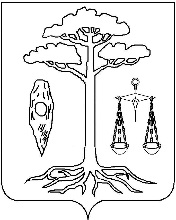 АДМИНИСТРАЦИЯТЕЙКОВСКОГО  МУНИЦИПАЛЬНОГО  РАЙОНАИВАНОВСКОЙ  ОБЛАСТИ_________________________________________________________П О С Т А Н О В Л Е Н И Еот  02.11.2015 № 224г. Тейково О внесении  изменений в постановление администрации Тейковского муниципального района от 20.11.2013 № 615 «Об утверждении муниципальной программы «Развитие информационного общества Тейковского муниципального района»(в действующей редакции)В целях повышения эффективности реализации муниципальной программы «Развитие  информационного общества  Тейковского муниципального района», администрация Тейковского муниципального районаП О С Т А Н О В Л Я Е Т:Внести в постановление администрации  Тейковского муниципального района от 20.11.2013 № 615 «Об утверждении муниципальной программы «Развитие информационного общества Тейковского муниципального района» (в действующей редакции) следующие изменения:В приложении к постановлению «Об утверждении муниципальной программы «Развитие информационного общества Тейковского муниципального района»:	1. Таблицу 3 « Ресурсное обеспечение реализации муниципальной  программы«Развитие информационного общества Тейковского муниципального района»изложить в новой редакции (приложение 1).	2. Паспорт Подпрограммы «Обслуживание информационной системы Тейковского муниципального района» изложить в новой редакции (приложение 2)	2.1.Таблицу 5  «Ресурсное обеспечение реализации мероприятий подпрограммы«Обслуживание информационной системы» изложить в новой редакции (приложение 3) 	3. Паспорт подпрограммы «Информирование населения о деятельности органов местного самоуправления  Тейковского муниципального района»изложить в новой редакции (приложение 4)	3.1. Таблицу 5 «Ресурсное обеспечение реализации мероприятий подпрограммы «Информирование населения о деятельности органов местного самоуправления Тейковского муниципального района» изложить в новой редакции(приложение 5).И.о. главы Тейковскогомуниципального района 		                                         С.А. СеменоваПриложение 1к постановлению администрацииТейковского муниципального районаот _____________ №__________ Таблица 3Ресурсное обеспечение реализации Программы«Развитие информационного общества Тейковского муниципального района»Приложение 2к постановлению администрацииТейковского муниципального районаот _____________ №__________ Подпрограмма«Обслуживание информационной системы Тейковского муниципального района» Приложение 3к постановлению администрацииТейковского муниципального районаот _____________ №__________Таблица 5Ресурсное обеспечение реализации мероприятий подпрограммы«Обслуживание информационной системы»Приложение 4к постановлению администрацииТейковского муниципального районаот _____________ №__________Подпрограмма«Информирование населения о деятельности органов местного самоуправления Тейковского муниципального района»1. Паспорт подпрограммыПриложение 5к постановлению администрацииТейковского муниципального района                                                                          от _____________ №__________Таблица 5Ресурсное обеспечение реализации мероприятий подпрограммы«Информирование населения о деятельности органов местного самоуправления Тейковского муниципального района»№ п/пНаименование программы/ Источник ресурсного обеспечения2014г2015г2016г2017гРазвитие информационного общества Тейковского муниципального района, всего тыс.руб.Развитие информационного общества Тейковского муниципального района, всего тыс.руб.830123013301330- бюджетные ассигнования, тыс.руб.- бюджетные ассигнования, тыс.руб.830123013301330- бюджет Тейковского муниципального района, тыс.руб.- бюджет Тейковского муниципального района, тыс.руб.8301030133013301ПодпрограммыПодпрограммыПодпрограммыПодпрограммыПодпрограммы1.1Обслуживание информационной системы Тейковского муниципального района83010308308301.1-бюджетные ассигнования, тыс.руб.83010308308301.1- бюджет Тейковского муниципального района, тыс.руб.83010308308301.2.Информирование населения о деятельности органов местного самоуправления Тейковского муниципального района200500500- бюджетные ассигнования, тыс.руб.200500500- бюджет Тейковского муниципального района, тыс.руб.200500500Паспорт подпрограммыПаспорт подпрограммыТип подпрограммыАналитическая Наименование подпрограммыОбслуживание информационной системы Тейковского муниципального района муниципальной программыСрок реализации подпрограммы Год начала реализации подпрограммы  - 2014Год завершения реализации подпрограммы - 2017Исполнители подпрограммыОтделы администрации Тейковского муниципального районаЦель (цели) подпрограммы- Обеспечение   доступности   населению Тейковского муниципального района              современных информационно-коммуникационных услуг;- Использование   ИКТ   для    обеспечения    безопасности жизнедеятельности населения;- Использование ИКТ в культуре  и  системе  культурного  и гуманитарного просвещения;- Обеспечение     защиты     объектов      информатизации предназначенных для обработки  информации  ограниченного доступа.Объемы ресурсного обеспечения подпрограммыОбщий объем бюджетных ассигнований:2014 год  объем бюджетных ассигнований бюджета Тейковского муниципального района на реализацию подпрограммы в году 830 тыс. руб.2015 год  объем бюджетных ассигнований  бюджета Тейковского муниципального района  на реализацию подпрограммы в году 1030 тыс. руб.2016 год  объем бюджетных ассигнований бюджета Тейковского муниципального района на реализацию подпрограммы в году 830 тыс. руб.2017 год  объем бюджетных ассигнований  бюджета Тейковского муниципального района  на реализацию подпрограммы в году 830 тыс. руб.№ п/пНаименование мероприятия/ Источник ресурсного обеспеченияИсполнитель.тыс.руб2015г.тыс.руб.2016г.тыс.руб.2017г.тыс.руб.Подпрограмма, всего,                                       Подпрограмма, всего,                                       Органы МСУ Тейковского муниципального района8301030830830-бюджетные ассигнования-бюджетные ассигнованияОрганы МСУ Тейковского муниципального района8301030830830- бюджет Тейковского муниципального района- бюджет Тейковского муниципального районаОрганы МСУ Тейковского муниципального района8301030830830Содержание и развитие информационных систем и телекоммуникационных систем и телекоммуникационного оборудования Тейковского муниципального районаСодержание и развитие информационных систем и телекоммуникационных систем и телекоммуникационного оборудования Тейковского муниципального районаОрганы МСУ Тейковского муниципального района8301030830830- бюджетные ассигнования- бюджетные ассигнованияОрганы МСУ Тейковского муниципального района8301030830830- бюджет Тейковского муниципального района- бюджет Тейковского муниципального районаОрганы МСУ Тейковского муниципального района8301030830830Наименование подпрограммыИнформирование населения о деятельности органов местного самоуправления  Тейковского муниципального районаСрок реализации подпрограммыГод начала реализации программы 2015Год завершения реализации программы  2017 годыАдминистратор ПрограммыАдминистрация Тейковского муниципального районаИсполнители подпрограммыОтделы администрации  Тейковского муниципального районаЦель (цели) подпрограммыПовышение уровня информационной открытости администрации  Тейковского муниципального районаОбъемы ресурсного обеспечения подпрограммы по годам ее реализации Общий объем бюджетных ассигнований бюджета Тейковского муниципального района2015 год - 200 тыс. руб.,2016 год - 500 тыс. руб.;2017 год - 500 тыс. руб.N п/пНаименование мероприятия/источник ресурсного обеспеченияЕд.изм.2015г.2016г.2017г.Подпрограмма, всеготыс. руб.200500500- бюджетные ассигнованиятыс. руб.200500500- бюджет Тейковского муниципального районатыс. руб.2005005001.Официальное опубликование нормативных правовых актов и иной информациитыс. руб.000- бюджетные ассигнованиятыс. руб.000- бюджет Тейковского муниципального районатыс. руб.0002.Информирование населения о деятельности органов местного самоуправления Тейковского муниципального районатыс. руб.200500500- бюджетные ассигнованиятыс. руб.200500500- бюджет Тейковского муниципального районатыс. руб.200500500